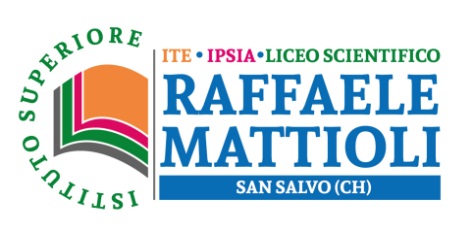 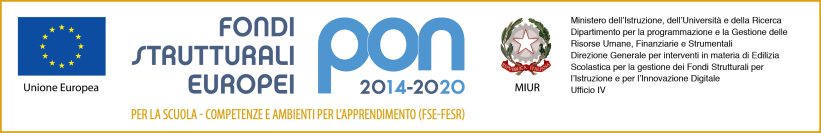 UFFICI DI SEGRETERIA - VIA MONTEGRAPPA, 69 – 66050 SAN SALVO – CH Tel. 0873 341836  Fax 0873 344462SEDE IPSIA  - Tel. 0873 54159  Fax 0873 54159www.ismattiolisansalvo.gov.it  	chis00700p@istruzione.it                   chis00700p@pec.istruzione.it   	 Cod. Fisc. 92000250693PROGETTO FORMATIVO INDIVIDUALEAnno scolastico: _______/________SEZIONE1: SCHEDASEZIONE 2: DATI ANAGRAFICISEZIONE 3: BILANCIO INIZIALE E OSSERVAZIONIA cura dello studente o della studentessa con check list allegataSEZIONE 4: VALUTAZIONI PERIODICHE, REVISIONIArt. 4 comma 7 dello schema di regolamento ai sensi dell’art.3, comma 3, del decreto legislativo 13 aprile 2017, n. 61:“Nel rispetto dell’assetto organizzativo del biennio dei percorsi di istruzione professionale, previsto dall’art.4 comma2, del decreto legislativo, le istituzioni scolastiche di I.P. effettuano, al termine del primo anno, la valutazione intermedia concernente i risultati delle unità di apprendimento inserite nel PFI. A seguito della valutazione, il consiglio di classe, comunica alla studentessa o allo studente le carenze riscontrate ai fini della revisione del PFI e della definizione delle relative misure di recupero, sostegno ed eventuale riorientamento da attuare nell’ambito della quota non superiore a 264 ore nel biennio.”I docenti del consiglio di classe esprimono la valutazione tenendo conto dei risultati raggiunti dallo studente, in termini di conoscenze, abilità e competenze, relativamente alle Unità di Apprendimento inserite nel PFI. La valutazione tiene conto, altresì, dei risultati raggiunti in termini di competenze chiave di cittadinanza, come esplicitati nelle singole UdA.Tali valutazioni sono riportate nella pagella alla fine del primo e del secondo periodo dell’anno scolastico (primo e secondo quadrimestre).VALUTAZIONI PERIODICHEGRIGLIA DI VALUTAZIONE DELLE CONOSCENZE / ABILITA’ / COMPETENZE (CLASSE PRIMA)Alla fine del primo periodo, in base al livello di competenze raggiunto in ogni insegnamento, la studentessa o lo studente verrà indirizzato a partecipare ad azioni di personalizzazione del percorso nel seguente modo:Livello basso:		azioni di recupero e sostegnoLivello medio:		azioni di consolidamentoLivello alto:		azioni di approfondimento e valorizzazione delle eccellenze.AZIONI FORMATIVE PROPOSTE DAL CDC IN BASE AL CURRICOLO DATI GENERALI E ANAGRAFICI RICOSTRUZIONE DEL PERCORSO DI ISTRUZIONE/FORMAZIONE BILANCIO INIZIALE PERSONALE Obiettivi di apprendimento previsti dal percorso Criteri e attività di personalizzazione del percorsoStrumenti didattici particolari previsti.Dati dello studente:Titoli di studio già conseguiti :Attitudini; motivazione; aspettative per il futuro:Apprendimento della lingua italiana (per alunni stranieri):// SOLO PER GLI L2Attività aggiuntive:  //Autorizzazione all’uso di formulari, schemi, mappe concettuali quando non già previsto per la generalità degli studenti; diritto a tempi aggiuntivi per gli alunni certificati: CONCESSA/NON CONCESSAData di compilazione: Competenze certificate://Stile di apprendimento, capacità di studiare, vivere e lavorare in comunità: Partecipazione alla vita scolastica (per alunni a rischio dispersione/devianza): MODESTA, MOTIVATA, OCCASIONALE, ATTIVA/PASSIVA E MOTIVATAAttività sostitutive: //Riferimento ad altri percorsi individualizzati e/o personalizzati:Link al PDPLink al PEINominativo del tutor:Precedenti esperienze di istruzione e formazione://Livello di conoscenza della lingua italiana: SCARSO-MEDIOCRE-SUFFICIENTE Conseguimento di qualifiche, diplomi o altre certificazioni (es. ECDL, PET, DELF, autocad);Alternanza scuola-lavoro; apprendistato:Percorso prescelto: IPSIA Manutenzione e assistenza tecnicaPrecedenti esperienze di alternanza/apprendistato:CAPACITA’ DI INTERAZIONE SOCIALE: INESISTENTE, BASSA, MEDIA E ALTAConseguimento di crediti per passaggio ad altri indirizzi/sistemi o prosecuzione degli studi (es. IFTS):Progetti di orientamento e ri-orientamento previsti o suggeriti dal tutor: codice/i ATECO e classificazione NUP di riferimentoAttività particolarmente significative:SPORT E HOBBIESEventuali debiti in ingresso, eventuali crediti:Progetti con finalità particolari (es. gestione di servizi interni all’istituto o in collaborazione con l’esterno):Cognome e nomeFOTONato/a aFOTOLuogo di nascitaFOTOResidenzaFOTOTelefonoFOTOMailFOTOGenitore 1Tel.mailGenitore 2 Tel.mailScuola sec. I gradovotoAnno scolasticoIndirizzo/articolazione/opzioneDocente tutor2018 - 20192019 -20202020 - 20212021 - 20222022 - 2023Primo quadrimestre Primo quadrimestre Azioni di personalizzazioneAzioni di personalizzazioneDisciplinaValutazioneLivello di competenze raggiuntoAzioni proposte basso        medio       alto basso        medio       alto basso        medio       alto basso        medio       alto basso        medio       alto basso        medio       alto basso        medio       alto basso        medio       alto basso        medio       alto basso        medio       alto basso        medio       alto basso        medio       alto basso        medio       alto basso        medio       alto basso        medio       alto basso        medio       altoVOTOCONOSCENZEABILITA'COMPETENZE1  2  3Inesistenti e/o gravementelacunose. Applica conoscenze minime e con gravi errori. Compie analisi errateNon sa organizzarecontenuti, né fare valutazioni e collegamenti4Lacunose e parzialiApplica conoscenze minime se guidato, ma con errori sostanziali. Si esprime in modo scorretto. Compie analisi lacunose e con errori.Riesce con difficoltà adorganizzare contenuti anche semplici, fare valutazioni e collegamenti5Da consolidareApplica le conoscenze con errori non gravi.  Si esprime in modo impreciso.Compie analisi parzialiRiesce ad organizzare semplici contenuti, ma le valutazioni e collegamenti risultano impropri6EssenzialiApplica le conoscenze senza commettere errori sostanziali.Si esprime in modo semplice e corretto.Riesce a organizzare icontenuti; le valutazioni e i collegamenti risultano accettabili.7Adeguate; seguidato saapprofondireApplica correttamente le conoscenze. Espone in modo corretto e linguisticamente appropriato. Compie analisi corrette Rielabora in modo corretto i contenuti. Riesce a fare   valutazioni autonome e collegamenti appropriati.8Complete conqualcheapprofondimentoautonomoApplica correttamente le conoscenzeanche a problemi più complessi. Espone in modo corretto e conproprietà linguistica. Compie analisi complete e corretteRielabora in modo corretto e completo i contenuti. Fa valutazioni critiche ecollegamenti appropriati.9Complete,organiche, articolatee conapprofondimentiautonomiApplica le conoscenze in modo corretto ed autonomo, anche aproblemi complessi.Espone in modo fluido e utilizza i linguaggi specifici. Compie analisi approfondite.Rielabora in modo corretto, completo ed autonomo i contenuti10Organiche,approfondite edampliate in mododel tutto personaleApplica le conoscenze in modo corretto ed autonomo, anche a problemi complessi e trova da solo soluzioni migliori. Espone in modo fluido, utilizzando un lessico ricco ed appropriatoRielabora in modo corretto e completo i contenuti e sa approfondire in modoautonomo e critico situazioni complesseEventuale riorientamento alla fine del primo anno:REVISIONI DEL DOCUMENTOREVISIONI DEL DOCUMENTOREVISIONI DEL DOCUMENTOREVISIONI DEL DOCUMENTON.datadocente tutorfirma12345678910